Про затвердження Положення  про внутрішню систему забезпечення  якості освіти ПШ « Світанок»  Відповідно до статті 41 Закону України «Про освіту», з метою постійного підвищення якості освіти та якості освітньої діяльності, використання системного підходу до здійснення моніторингу на всіх етапах освітнього процесу, розроблення структури внутрішньої системи забезпечення якості освіти, на підставі рішення педагогічної ради (протокол № 06 від 29.10.2020), НАКАЗУЮ:Затвердити та ввести в дію "Положення про внутрішню систему забезпечення якості освіти ПШ « Світанок».                                  З 01.12.2020 року.2. Шот О.Б. забезпечити публічний доступ до тексту Положення через офіційний сайт школи. 3. Контроль за виконанням наказу залишаю за собою.  	Директор школи   	 	 	 	Андрушко Л.М. ПОЛОЖЕННЯ про внутрішню систему забезпечення якості освіти Початкової школи «Світанок» Львівської міської радиІ. ЗАГАЛЬНІ ПОЛОЖЕННЯ 1.1. Внутрішня система забезпечення якості освітньої діяльності та якості загальної середньої освіти (далі – внутрішня система забезпечення якості) інтегрована в загальну систему управління якістю Початкової школи «Світанок». Вона має гарантувати якість освітньої діяльності і забезпечувати стабільне виконання вимог чинного законодавства, державних та галузевих стандартів освіти. 1.2 Положення про внутрішню систему забезпечення якості освіти Початкової школи «Світанок» розроблено на підставі статті 41 ч. 2 Закону України «Про освіту» і передбачає здійснення таких процедур і заходів: стратегію та процедури забезпечення якості освіти; здійснення моніторингу та періодичного перегляду освітніх програм; критерії, правила і процедури оцінювання здобувачів освіти; критерії, правила і процедури оцінювання педагогічної  діяльності педагогічних працівників; забезпечення підвищення кваліфікації педагогічних працівників; забезпечення наявності необхідних ресурсів для організації освітнього процесу; забезпечення наявності інформаційних систем для ефективного управління освітнім процесом; критерії, правила і процедури оцінювання управлінської діяльності керівників; забезпечення публічності інформації про освітні програми; систему та механізми забезпечення академічної доброчесності; створення в навчальному закладі  інклюзивного освітнього середовища, універсального дизайну та розумного пристосування;  інші процедури і заходи. Забезпечення якості загальної середньої освіти на рівні державних стандартів є пріоритетним напрямом та метою спільної діяльності всіх працівників школи. Забезпечення якості освіти є багатоплановим і включає: наявність необхідних ресурсів (кадрових, фінансових, матеріальних, інформаційних, наукових, навчально-методичних тощо);  організацію освітнього процесу, яка відповідає сучасним тенденціям розвитку національної та світової економіки і освіти; контроль освітньої діяльності в школі. 1.3. Внутрішня система забезпечення якості освіти в ПШ «Світанок» спрямована на вдосконалення всіх напрямів діяльності закладу. Положення регламентує зміст і порядок забезпечення якості освіти  для здобувачів загальної середньої освіти за такими напрямками: освітнє середовище; система оцінювання освітньої діяльності здобувачів освіти;  система педагогічної діяльності;  система управлінської діяльності. 1.5. Положення про внутрішню систему забезпечення якості освіти погоджується педагогічною радою, яка має право вносити в нього зміни та доповнення і затверджується керівником закладу. ІІ. СТРАТЕГІЯ ТА ПРОЦЕДУРА ЗАБЕЗПЕЧЕННЯ ЯКОСТІ ОСВІТИ 2.1. Внутрішня система забезпечення якості загальної середньої освіти  Початкової школи «Світанок» базується на таких принципах: принцип процесного підходу, що розглядає діяльність як сукупність освітніх процесів, які спрямовані на реалізацію визначених  стратегічних цілей, при цьому управління якістю освітніх послуг реалізується через функції планування, організації, мотивації та контролю; принцип цілісності, який вимагає єдності впливів освітньої діяльності, їх підпорядкованості, визначеній меті якості освітнього процесу; принцип безперервності, що свідчить про необхідність постійної реалізації суб’єктами освітньої діяльності на різних етапах процесу підготовки учня; принцип розвитку, що виходить з необхідності вдосконалення якості освітнього процесу відповідно до зміни внутрішнього та зовнішнього середовища, аналізу даних та інформації про результативність освітньої діяльності; принцип партнерства, що враховує взаємозалежність та взаємну зацікавленість суб’єктів освітнього процесу, відповідно до їх поточних та майбутніх потреб у досягненні високої якості освітнього процесу. Внутрішня система забезпечення якості освіти повинна бути об’єктивною, відкритою, інформативною, прозорою. Забезпечення якості освіти передбачає здійснення таких процедур: оновлення нормативно-методичної бази забезпечення якості освіти та освітньої діяльності; постійний моніторинг змісту освіти; спостереження за реалізацією освітнього процесу; моніторинг технологій навчання; моніторинг ресурсного потенціалу; моніторинг управління ресурсами та процесами; спостереження  за  станом  соціально-психологічного  середовища; контроль  стану  прозорості  освітньої  діяльності  та  оприлюднення інформації щодо її результатів; розроблення  	рекомендацій  	щодо  	покращення  	якості  	освітньої діяльності та якості освіти, участь у стратегічному плануванні тощо; здійснення контролю виконання чинного законодавства в галузі освіти, нормативних документів про освіту, наказів та рішень педагогічної ради; експертна оцінка ефективності результатів діяльності педагогічних працівників; вивчення результатів педагогічної діяльності, виявлення позитивних і негативних тенденцій в організації освітнього процесу та розробка на цій основі пропозицій з поширення передового педагогічного досвіду й усунення негативних тенденцій; збір інформації, її обробка й накопичення для підготовки проектів рішень; аналіз результатів реалізації наказів і розпоряджень; надання методичної допомоги педагогічним працівникам у процесі контролю. 2.4. Система контролю за  реалізацією  процедур  забезпечення  якості освіти включає: самооцінку ефективності діяльності із  забезпечення якості  освіти;  моніторинг  якості  освіти. 2.5. Завдання моніторингу  якості  освіти: здійснення систематичного контролю за освітнім процесом в  школі; створення власної системи неперервного і тривалого спостереження, оцінювання стану освітнього процесу; аналіз чинників впливу на результативність освітнього  процесу, підтримка високої мотивації навчання; створення 	оптимальних 	соціально-психологічних 	умов 	для саморозвитку та самореалізації учнів  і педагогів; прогнозування на підставі об’єктивних даних динаміки й тенденцій розвитку освітнього процесу в школі. Моніторинг  в  навчальному закладі  здійснюють: директор  школи  та  його  заступники; засновник; органи,  що  здійснюють  управління  у  сфері  освіти;  органи  	самоврядування,  	які 	 створюються  	педагогічними              працівниками,  учнями  та батьками;  громадськість.Основними формами моніторингу є: проведення  діагностичних  та контрольних робіт; участь  учнів  у олімпіадах, конкурсах тощо; перевірка  документації; опитування, анкетування; спостереження за уроками, відвідування заходів. Критерії моніторингу:      об’єктивність; систематичність; відповідність завдань змісту досліджуваного матеріалу; надійність (повторний контроль іншими суб’єктами);  гуманізм (в умовах довіри, поваги до особистості). Очікувані результати: отримання результатів стану освітнього процесу в школі; покращення функцій управління освітнім процесом, накопичення даних для прийняття управлінських рішень. Підсумки моніторингу: підсумки моніторингу узагальнюються у схемах, діаграмах, висвітлюються в аналітично-інформаційних матеріалах; за 	результатами 	моніторингу 	розробляються 	рекомендації, приймаються управлінські рішення щодо планування та корекції роботи; дані моніторингу можуть використовуватись для обговорення на засіданнях методичних спільнот  вчителів, нарадах при директору,  засіданнях педагогічної  ради.   	Показники опису та інструментів моніторингу якості освіти: кадрове забезпечення освітньої діяльності – якісний і кількісний склад, професійний рівень педагогічного персоналу; контингент учнів; психолого-соціологічний моніторинг; результати навчання  учнів; педагогічна діяльність; управління школою; освітнє середовище; медичний моніторинг; моніторинг охорони праці та безпеки життєдіяльності; формування іміджу навчального закладу. ІІІ. МЕХАНІЗМ РОЗРОБКИ, ЗАТВЕРДЖЕННЯ, МОНІТОРИНГУ ТА ПЕРІОДИЧНОГО ПЕРЕГЛЯДУ ОСВІТНІХ ПРОГРАМ          3.1. Державні стандарти загальної середньої освіти – це вимоги до обов’язкових результатів навчання та компетентностей здобувача загальної середньої освіти відповідного рівня. Документи визначають загальний обсяг навчального навантаження та форми державної атестації здобувачів освіти на відповідному рівні загальної середньої освіти, характеристики змісту навчання, принципи організації освітнього процесу, систему управління змістом освіти, змістові лінії та очікувані результати навчання за освітніми галузями. 3.2. На підставі Типових освітніх програм, розроблених МОН України школа розробляє власну освітню програму та навчальний план. Навчальний план є нормативним документом, який визначає зміст навчання та регламентує організацію освітнього процесу. Освітню програму затверджує директор і погоджує з педагогічною радою. СИСТЕМА ТА МЕХАНІЗМИ ЗАБЕЗПЕЧЕННЯ АКАДЕМІЧНОЇ ДОБРОЧЕСНОСТІ  4.1. Дотримання академічної доброчесності педагогічними працівниками передбачає:посилання на джерела інформації у разі використання ідей, розробок, тверджень, відомостей;дотримання норм законодавства про авторське право і суміжні права;надання достовірної інформації про методики і результати досліджень, джерела використаної інформації та власну педагогічну діяльність;контроль за дотриманням академічної доброчесності учнями;об’єктивне оцінювання результатів навчання.Дотримання академічної доброчесності учнями передбачає:самостійне виконання навчальних завдань, завдань поточного та підсумкового контролю результатів навчання;посилання на джерела інформації у разі використання ідей, розробок, тверджень, відомостей;дотримання норм законодавства про авторське право і суміжні права;надання достовірної інформації про результати власної навчальної діяльності, використані методики досліджень і джерела інформації.Порушенням академічної доброчесності вважається:академічний плагіат – оприлюднення (частково або повністю) наукових (творчих) результатів, отриманих іншими особами, як результатів власного дослідження (творчості) та/або відтворення опублікованих текстів (оприлюднених творів мистецтва) інших авторів без зазначення авторства;самоплагіат – оприлюднення (частково або повністю) власних раніше опублікованих наукових результатів як нових наукових результатів;фабрикація – вигадування даних чи фактів, що використовуються в освітньому процесі або наукових дослідженнях;фальсифікація – свідома зміна чи модифікація вже наявних даних, що стосуються освітнього процесу чи наукових досліджень;списування – виконання письмових робіт із залученням зовнішніх джерел інформації, крім дозволених для використання, зокрема під час оцінювання результатів навчання;обман – надання завідомо неправдивої інформації щодо власної освітньої (наукової, творчої) діяльності чи організації освітнього процесу; формами обману є, зокрема, академічний плагіат, самоплагіат, фабрикація, фальсифікація та списування;хабарництво – надання (отримання) учасником освітнього процесу чи пропозиція щодо надання (отримання) коштів, майна, послуг, пільг чи будь-яких інших благ матеріального або нематеріального характеру з метою отримання неправомірної переваги в освітньому процесі;необ’єктивне оцінювання – свідоме завищення або заниження оцінки результатів навчання здобувачів освіти. За порушення академічної доброчесності педагогічні працівники закладу освіти можуть бути притягнені до такої академічної відповідальності:відмова в присвоєнні або позбавлення присвоєного педагогічного звання, кваліфікаційної категорії;позбавлення права брати участь у роботі визначених законом органів чи займати визначені законом посади.За порушення академічної доброчесності учні можуть бути притягнені до такої академічної відповідальності:повторне проходження оцінювання (контрольна робота, іспит, залік тощо);повторне проходження відповідного освітнього компонента освітньої програми.КРИТЕРІЇ, ПРАВИЛА І ПРОЦЕДУРИ ОЦІНЮВАННЯ  ЗДОБУВАЧІВ ОСВІТИ 5.1. Навчальний заклад регулярно контролює й оцінює показники, пов’язані з внутрішнім забезпеченням якості освіти, використовуючи системи контролю, що дозволяє оцінювати якість надання послуг у сфері освіти та їх відповідність встановленим вимогам. 5.2. Внутрішня система моніторингу рівня знань учнів діє відповідно до нормативних документів: (наказу МОН України від 16.09. 2020р. № 1146 «Методичні рекомендації щодо оцінювання результатів навчання учнів третіх і четвертих класів Нової української школи», наказу МОН України від 20.08.2018р. № 924 «Рекомендації щодо орієнтовних вимог до оцінювання навчальних досягнень учнів», наказу МОН України від 27.08.2019р. № 1154 «Рекомендації щодо орієнтовних вимог до оцінювання навчальних досягнень учнів», наказу МОН України від 02.09.2020р. № 1096  «Про внесення змін до методичних рекомендацій щодо заповнення Класного журналу учнів початкових класів Нової української школи» та Рішення педагогічної ради від 29.10.2020 року ( протокол  № 6 )).Система оцінювання знань учнів включає діагностичне, формувальне та підсумкове оцінювання.Державна підсумкова атестація здобувачів освіти здійснюється відповідно до Положення про Державну підсумкову атестацію. Компетентнісна освіта зорієнтована на практичні результати, досвід особистої діяльності, вироблення ставлень, що зумовлює принципові зміни в організації навчання, яке стає спрямованим на розвиток конкретних цінностей і життєво необхідних знань і умінь учнів. Оцінювання ґрунтується на позитивному принципі, що передусім передбачає врахування рівня досягнень учня. Метою  навчання  є  сформовані  компетентності.  Вимоги  до              обов’язкових  результатів навчання визначаються з урахуванням компетентнісного підходу до навчання, в основу якого покладено ключові компетентності.  До ключових компетентностей належать: вільне володіння державною мовою, що передбачає уміння усно і письмово висловлювати свої думки, почуття, чітко та аргументовано пояснювати факти, а також любов до читання, відчуття краси слова, усвідомлення ролі мови для ефективного спілкування та культурного самовираження, готовність вживати українську мову як рідну в різних життєвих ситуаціях; здатність спілкуватися рідною (у разі відмінності від державної) та іноземними мовами, що передбачає активне використання рідної мови в різних комунікативних ситуаціях, зокрема в побуті, освітньому процесі, культурному житті, можливість розуміти прості висловлювання іноземною мовою, спілкуватися нею у відповідних ситуаціях, оволодіння навичками міжкультурного спілкування; математична компетентність, що передбачає виявлення простих математичних залежностей в навколишньому світі, моделювання процесів та ситуацій із застосуванням математичних відношень та вимірювань, усвідомлення ролі математичних знань та вмінь в особистому і суспільному житті людини; компетентності у галузі природничих наук, техніки і технологій, що передбачають формування допитливості, прагнення шукати і пропонувати нові ідеї, самостійно чи в групі спостерігати та досліджувати, формулювати припущення і робити висновки на основі проведених дослідів, пізнавати себе і навколишній світ шляхом спостереження та дослідження; інноваційність, що передбачає відкритість до нових ідей, ініціювання змін у близькому середовищі (клас, школа, громада тощо), формування знань, умінь, ставлень, що є основою компетентнісного підходу, забезпечують подальшу здатність успішно навчатися, провадити професійну діяльність, відчувати себе частиною спільноти і брати участь у справах громади; екологічна компетентність, що передбачає усвідомлення основи екологічного природокористування, дотримання правил природоохоронної поведінки, ощадного використання природних ресурсів, розуміючи важливість збереження природи для сталого розвитку суспільства; інформаційно-комунікаційна компетентність, що передбачає опанування основою цифрової грамотності для розвитку і спілкування, здатність безпечного та етичного використання засобів інформаційнокомунікаційної компетентності у навчанні та інших життєвих ситуаціях; навчання впродовж життя, що передбачає опанування уміннями і навичками, необхідними для подальшого навчання, організацію власного навчального середовища, отримання нової інформації з метою застосування її для оцінювання навчальних потреб, визначення власних навчальних цілей та способів їх досягнення, навчання працювати самостійно і в групі; громадянські та соціальні компетентності, пов’язані з ідеями демократії, справедливості, рівності, прав людини, добробуту та здорового способу життя, усвідомленням рівних прав і можливостей, що передбачають співпрацю з іншими особами для досягнення спільної мети, активність в житті класу і школи, повагу до прав інших осіб, уміння діяти в конфліктних ситуаціях, пов’язаних з різними проявами дискримінації, цінувати культурне розмаїття різних народів та ідентифікацію себе як громадянина України, дбайливе ставлення до власного здоров’я і збереження здоров’я інших людей, дотримання здорового способу життя; культурна компетентність, що передбачає залучення до різних видів мистецької творчості (образотворче, музичне та інші види мистецтв) шляхом розкриття і розвитку природних здібностей, творчого вираження особистості; підприємливість та фінансова грамотність, що передбачають ініціативність, готовність брати відповідальність за власні рішення, вміння організовувати свою діяльність для досягнення цілей, усвідомлення етичних цінностей ефективної співпраці, готовність до втілення в життя ініційованих ідей, прийняття власних рішень. Основними функціями оцінювання навчальних досягнень учнів є: контролююча – визначає рівень досягнень кожного учня, готовність до засвоєння нового матеріалу, що дає змогу вчителеві відповідно планувати й викладати навчальний матеріал; навчальна – сприяє повторенню, уточненню й поглибленню знань, їх систематизації, вдосконаленню умінь та навичок; діагностико-коригувальна – з'ясовує причини труднощів, які виникають в учня  в процесі навчання; виявляє прогалини у засвоєному, вносить корективи, спрямовані на їх усунення; стимулювально-мотиваційна – формує позитивні мотиви навчання; виховна – сприяє формуванню умінь відповідально й зосереджено працювати, застосовувати прийоми контролю й самоконтролю, рефлексії навчальної діяльності.  При оцінюванні навчальних досягнень учнів враховуються: характеристики відповіді учня:  правильність, логічність, обґрунтованість, цілісність; якість знань: повнота, глибина, гнучкість, системність, міцність; сформованість  предметних умінь і навичок; рівень володіння розумовими операціями: вміння аналізувати, синтезувати, порівнювати, абстрагувати, класифікувати, узагальнювати, робити висновки тощо; досвід творчої діяльності (вміння виявляти проблеми та розв'язувати їх, формулювати гіпотези); самостійність оцінних суджень. Характеристики якості знань взаємопов'язані між собою і доповнюють одна одну: повнота знань – кількість знань, визначених навчальною програмою; глибина знань – усвідомленість існуючих зв'язків між групами знань; гнучкість знань – уміння учнів застосовувати набуті знання у стандартних і нестандартних ситуаціях; знаходити варіативні способи використання знань; уміння комбінувати новий спосіб діяльності із вже відомих; системність знань – усвідомлення структури знань, їх ієрархії і послідовності, тобто усвідомлення одних знань як базових для інших; міцність знань – тривалість збереження їх в пам'яті, відтворення їх в необхідних ситуаціях. Оцінювання учнів 1-2 класів. Оцінювання результатів навчання та особистих досягнень учнів у першому класі має формувальний характер, здійснюється вербально, на суб’єктних засадах, що передбачає активне залучення учнів до самоконтролю і само оцінювання. Здійснення формувального оцінювання орієнтує вчителя на спостереження за навчальним поступом кожного учня. Воно розпочинається з перших днів навчання у школі і триває постійно. Орієнтирами для здійснення формувального оцінювання є вимоги до обов’язкових результатів навчання та компетентностей учнів початкової школи, визначені Державним стандартом початкової освіти до першого циклу навчання (1-2 класи), і очікувані результати, зазначені в освітній програмі. При цьому особливості дитини можуть впливати на темп навчання, внаслідок чого вона може досягати вказаних результатів раніше або пізніше від завершення зазначеного циклу чи рівня. Вимоги до очікуваних результатів навчання та компетентностей учнів використовуються для: організації постійного спостереження за динамікою формування певних навчальних дій, що співвідносяться з очікуваними результатами, та особистим розвитком учня; обговорення навчального поступу з учнями та їхніми батьками або особами, які їx замінюють; діагностичного, формувального 	(поточного) 	та 	завершального 	(підсумкового) оцінювання. Завершальне (підсумкове) оцінювання результатів навчання у першому класі має місце лише в кінці навчального року і проводиться з метою визначення освітніх завдань для реалізації індивідуального підходу до дитини в процесі подальшого навчання. Форми і види перевірок для проведення завершального оцінювання учитель обирає самостійно з урахуванням особливостей учнів класу. Формувальному оцінюванню підлягає процес навчання учня, зорієнтований на досягнення визначеного очікуваного результату. Метою такого оцінювання є формування у дитини впевненості в собі, в своїх можливостях; відзначення будь-якого успіху; акцентування уваги на сильних сторонах, а не на помилках; діагностування досягнення на кожному з етапів навчання; адаптування освітнього процесу до здібностей дитини; виявлення проблем і вчасна їх пропедевтика; стимулювання бажання вчитися та прагнути до максимально можливих результатів; запобігання побоюванням помилитися. Формувальне оцінювання має мотивувати і надихати дитину на навчальну діяльність, вияв власних здобутків та сприяти формуванню навичок застосування знань і умінь при виконанні практико орієнтованих завдань. Невід’ємним складником оцінювальної діяльності є вироблення в учнів здатності самостійно оцінювати власний прогрес. Для організації самоконтролю можна використовувати різноманітні листки самооцінювання, взаємооцінювання оформлені у цікавий для дітей спосіб. Здійснення зворотного зв’язку з учнями в процесі оцінювання кожної виконаної роботи має орієнтувати їх на успіх, підтримувати й надихати на саморозвиток і вдосконалення. Таким чином виявляється формувальний характер контролю та оцінювання особистісного розвитку учнів та хід набуття ними навчального досвіду і компетентностей. Навчальні досягнення учнів 1-2 класів підлягають формувальному і підсумковому (тематичному та завершальному) оцінюванню. Оцінювання результатів навчання учнів других класів здійснюється вербально. Основними функціями оцінювання є мотиваційна, діагностична, коригувальна, прогностична, розвивальна, навчальна, виховна, управлінська. Формувальне оцінювання, метою якого є відстеження особистісного розвитку учнів, процесу опанування ними навчального досвіду як основи компетентності, забезпечення індивідуальної траєкторії розвитку особистості, є невід'ємним складником освітнього процесу та здійснюється постійно. Формувальне оцінювання передбачає організацію учителем діяльності учнів щодо усвідомлення ними цілей та очікуваних результатів навчання, способів їх досягнення та визначення подальших навчальних дій щодо покращення досягнень за результатами зворотного зв'язку. Застосування формувального оцінювання уможливлює розв'язання таких освітніх завдань: підтримання бажання вчитися та прагнути максимально можливих результатів; сприяння оптимальному темпу здобуття освіти учнів; формування в учнів упевненості у собі, усвідомлення своїх сильних сторін; формування в учнів рефлексивного ставлення до власних помилок і розуміння їх як невід'ємних етапів на шляху досягнення успіху; забезпечення постійного зворотного зв'язку щодо сприйняття та розуміння учнями навчального матеріалу; здійснення діагностування особистісного розвитку та навчальних досягнень учнів на кожному з етапів навчання. Об'єктами формувального оцінювання є процес навчання учнів, а також результат навчальної діяльності на певному етапі навчання. Провідна роль у формувальному оцінюванні належить критеріям, за якими воно здійснюється. Критерії оцінювання визначаються вчителем (із поступовим залученням до цього процесу учнів) відповідно до кожного виду роботи та виду діяльності учнів. Орієнтирами для визначення критеріїв формувального оцінювання є вимоги до обов'язкових результатів навчання та компетентностей учнів початкової школи, визначені Державним стандартом початкової освіти до першого циклу навчання (1-2 класи), і очікувані результати, зазначені в освітній програмі навчального закладу.  Для учнів 3-4-х класів застосовується формувальне та підсумкове (тематичне, семестрове та річне оцінювання).Важливу роль у формувальному та підсумковому оцінюванні відіграютькритерії, за якими воно здійснюється. Критерії оцінювання визначаються вчителем (із поступовим залученням до цього процесу учнів) відповідно до кожного виду роботи та виду діяльності учнів з орієнтуванням на вимоги дообов’язкових результатів навчання та компетентностей учнів початкової школи,визначених Державним стандартом початкової освіти до другого циклу навчання (3-4 класи), й очікуваних результатів, зазначених в освітній програмі закладу загальної середньої освіти (модельних навчальних програмах).Об’єктами формувального оцінювання є як процес навчання учнів, зорієнтований на досягнення визначеного очікуваного результату, так і результат їх навчальної діяльності на певному етапі навчання.Формувальне оцінювання здійснюється шляхом:педагогічного спостереження учителя за навчальною та іншими видами діяльності учнів;аналізу портфоліо учнівських робіт, попередніх навчальних досягнень учнів, результатів їхніх діагностичних робіт;самооцінювання та взаємооцінювання результатів діяльності учнів;оцінювання особистісного розвитку та соціалізації учнів їхніми батьками;застосування прийомів отримання зворотного зв’язку щодо сприйняття тарозуміння учнями навчального матеріалу.У 3-4-х класах рекомендуємо дотримуватись алгоритму діяльності вчителяпід час організації формувального оцінювання та використовувати інструментарій формувального оцінювання, запропонований у методичних рекомендаціях щодо орієнтовних вимог до оцінювання навчальних досягнень учнів (наказ Міністерства освіти і науки України від 20.08.2018 № 924).Орієнтовні вимоги до педагогічного спостереження, учнівського портфоліо, само- та взаємооцінювання викладено у наказі Міністерства освіти і науки України від 27.08.2019 № 1154.Результати формувального оцінювання відображаються в оцінних судженнях учителя/учнів/батьків, що характеризують процес навчання та досягнення учнів. Оцінні судження вчителя мають бути об’єктивними, конкретними, чіткими, лаконічними, доброзичливими, слугувати зразком для формулювання оцінних суджень учнями. В оцінному судженні відображають прогрес учнів та поради щодо подолання утруднень, за їх наявності, удосягненні очікуваних результатів навчання відповідно до програмових вимог. Підсумкове оцінювання (тематичне, семестрове і річне) у третіх та четвертих класах здійснюється за рівневою шкалою, а його результати позначаються словами або відповідними літерами: «початковий (П)», «середній» (С), «достатній» (Д), «високий (В)».Формувальне оцінювання здійснюється шляхом: педагогічного спостереження учителя за навчальною та іншими видами діяльності учнів; аналізу учнівських портфоліо, попередніх навчальних досягнень учнів, результатів їхніх діагностичних робіт; самооцінювання та взаємооцінювання результатів діяльності учнів; оцінювання особистісного розвитку та соціалізації учнів їхніми батьками; застосування прийомів отримання зворотного зв'язку щодо сприйняття та розуміння учнями навчального матеріалу («Світлофор», «Мікрофон», «Вихідних квиток» тощо). Педагогічне спостереження за навчальною та іншими видами діяльності учня здійснюється учителем протягом року. Залежно від мети спостереження, вчитель може оцінювати дітей в різноманітних ситуаціях, коли вони працюють в парі, групі, індивідуально. Оцінюються також не тільки навчальні результати учня, але і його активність, зацікавленість, мотивація, що є також важливими цілями у початковій школі. Результати педагогічних спостережень (зміни в поведінці учня, його емоційних реакціях, мотивації, вольових проявах, зниження чи підвищення результативності навчальної діяльності тощо) рекомендуємо фіксувати у зошиті спостережень учителя. Ці нотатки дозволять йому під час підготовки до уроку дидактично доцільно визначати навчальні завдання для кожної дитини та під час індивідуальних зустрічей з батьками, аргументовано обговорювати результати навчання учня та способи їх удосконалення, аргументовано робити записи у свідоцтві досягнень на початку та наприкінці навчального року. Зошит спостережень учителя ведеться у довільній формі, є його особистим документом та не підлягає перевірці з боку адміністрації.            Учнівські портфоліо передбачають систематизацію робіт учнів як свідчення їхніх успіхів і досягнень. У другому класі діти започатковують ведення портфоліо у вигляді папки з прикріпленими аркушами таблиці для переліку робіт та графою для дати або іншому форматі, за спільним рішенням учителя та учнів. До портфоліо долучають малюнки, діагностичні та інші письмові роботи, їх результати, а також результати творчої та проектної діяльності учнів. Само- та взаємооцінювання учнів організовується вчителем на регулярній основі за визначеними критеріями до умінь, що є наскрізними, та складових компетентностей, залежно від навчального поступу учнів. Шкали для само- та взаємооцінювання рекомендовано застосовувати на вибір учителя:  трирівневу шкалу оцінювання «мені ще варто попрацювати – я тренуюся – мені вдається»;  шкалу, ідентичну до тієї, що застосовується у свідоцтві досягнень; шкалу, розроблену вчителем самостійно. Під час взаємооцінювання необхідно приділяти особливу увагу формуванню уміння в учнів коректно висловлювати думку про результати роботи однокласників, давати поради щодо їх покращення. Це активізує навчальну роботу, сприяє розвитку критичного мислення, формуванню адекватного ставлення до зауважень, рекомендацій, зміцнює товариськість та відчуття цінності кожного учня в колективі. Результати формувального оцінювання відображаються в оцінних судженнях учителя/учнів/батьків, що характеризують процес навчання та досягнення учнів. Оцінні судження вчителя мають бути об'єктивними, конкретними, чіткими, лаконічними, доброзичливими, слугувати зразком для формулювання оцінних суджень учнями. В оцінному судженні зазначають прогрес учнів та поради щодо подолання утруднень, за їх наявності, у досягненні очікуваних результатів навчання відповідно до програмових вимог. Неприпустимим є формулювання оцінних суджень, що принижують гідність дитини, прирівнювання оцінних суджень до певних рівнів навчальних досягнень, а також використання зовнішніх атрибутів (зірочки, квіточки, прапорці тощо) у разі їх співвіднесення з певними балами чи рівнями навчальних досягнень здобувачів освіти. Формувальне оцінювання має мотивувати, підтримувати й надихати учнів на успіх, саморозвиток і вдосконалення, вияв власних здобутків у навчальній діяльності та сприяти формуванню навичок застосування знань і умінь під час виконання практико орієнтованих завдань. Воно має бути спрямованим на виявлення проблем і вчасне запобігання їх нашаруванню; стимулювання бажання вчитися та прагнути досягати максимально можливих результатів; запобігання побоюванням помилитися. Підсумкове тематичне оцінювання навчальних досягнень учнів у другому класі здійснюється протягом навчального року за результатами опанування ними теми, кількох тем, розділу програми тощо. Підсумкове завершальне оцінювання здійснюється в кінці навчального року з метою визначення освітніх завдань для реалізації індивідуального підходу до дитини в процесі подальшого навчання. Підсумкове тематичне оцінювання здійснюється за результатами виконання діагностичних робіт, розроблених на основі компетентнісного підходу, які можуть бути усними чи письмовими у формі тестових завдань, комбінованої роботи, практичної роботи, усного опитування тощо. Форми та засоби оцінювання, зміст завдань учитель обирає самостійно з урахуванням особливостей учнів класу. Обсяг діагностичних робіт визначають з розрахунку прогнозованого часу на виконання окремих завдань учнями, з урахуванням вікових та індивідуальних особливостей учнів, їх готовності до виконання того чи іншого завдання. Усі діагностичні роботи проводяться протягом навчального року, дотримуючись структурування програмового матеріалу логічно завершеними частинами. Проведення діагностичних робіт учитель передбачає у календарно тематичному плані, орієнтуючись на кількість тем у межах кожного предмета або результати формувального оцінювання учнів. Рекомендовано проводити діагностичні роботи з мовно-літературної, математичної та природничої освітніх галузей. Під час планування діагностичних робіт з української мови рекомендовано враховувати усі види мовленнєвої діяльності (аудіювання, читання, говоріння, письмо) та передбачати їх комбінацію (аудіювання, читання вголос, читання напам'ять, переказ, робота з літературним твором/медіатекстом, списування, диктант, робота з мовними одиницями). Діагностика навчальних досягнень з таких освітніх галузей як технологічна, інформатична, соціальна і здоров'язбережувальна, громадянська та історична може відбуватися у складі комплексних робіт із використанням компетентнісних завдань у межах інтегрованого курсу «Я досліджую світ». Проведення окремих діагностичних робіт з цих освітніх галузей не передбачено. Діагностичні роботи з мистецької та фізкультурної освітніх галузей, а також курсів за вибором не є обов'язковими у другому класі. Письмові діагностичні роботи учні виконують у зошитах для діагностичних робіт або на окремих аркушах, бланках тощо. Результатом оцінювання діагностичної роботи є оцінне судження відповідно до шкали оцінювання у свідоцтві досягнень учнів (згідно з додатком) або інша вербальна оцінка, за вибором учителя. У Класному журналі на сторінках «Облік навчальних досягнень учнів» у графі «Зміст уроку» (права сторінка розвороту журналу) фіксують факт проведення діагностичної роботи, у колонці під датою проведення уроку (ліва сторінка розвороту журналу). У Класному журналі не фіксуються оцінні судження (або інші позначки), що характеризують досягнення учня за результатами діагностичної роботи. Діагностичні роботи та їх результати є відображенням навчального поступу учнів та можуть зберігатися в учнівському портфоліо. Документами, які свідчать про результати навчання учнів і підтверджують факт досягнення ними очікуваних результатів, є робочі зошити учнів, робочі аркуші з виконаними роботами, зошити для діагностичних робіт, учнівські портфоліо. Зошити для діагностичних робіт, учнівські портфоліо рекомендовано зберігати у школі. Підсумкове  завершальне оцінювання навчальних досягнень учнів передбачає узагальнення інформації про їхній навчальний поступ протягом навчального року, при цьому не передбачає проведення окремих діагностичних робіт. Результати підсумкового завершального оцінювання учитель визначає на основі власних педагогічних спостережень, результатів тематичного оцінювання, аналізу учнівських портфоліо та фіксує у Класному журналі і свідоцтвах досягнень. У Класному журналі на сторінці «Зведений облік навчальних досягнень учнів» учитель записує рішення педагогічної ради про переведення учнів до наступного класу. У випадку, коли учні не досягли очікуваних результатів навчання, вони можуть продовжувати навчання за індивідуальним навчальним планом або бути залишеними на повторний курс навчання за письмовим зверненням батьків. При цьому у Класному журналі на сторінці «Зведений облік навчальних досягнень учнів» робиться запис з відповідним рішенням педагогічної ради. Свідоцтво досягнень заповнюється вчителем двічі на рік. У жовтні заповнюється лише його перша частина, у травні - перша і друга частини. У свідоцтві досягнень учитель фіксує розгорнуту інформацію про навчальний поступ учня/учениці у школі протягом навчального року з усіх предметів вивчення за показниками, які відповідають визначеним типовою освітньою програмою очікуваним результатам навчання, та надає рекомендації щодо подальшого навчання. Документ підписують учитель і батьки. Оригінал свідоцтва досягнень надається батькам, а його завірена копія зберігається в особовій справі учня в школі. Інформація про формувальне та підсумкове оцінювання результатів навчання учня є конфіденційною. Вона обговорюється лише під час індивідуальних зустрічей учителя з учнем/ученицею та його/її батьками або консультацій з фахівцями, які беруть участь у розробленні індивідуальної траєкторії розвитку учня. Шкала  переводу критеріїв оцінювання навчальних досягнень учнів 4 класів початкової школи у балиАлгоритм діяльності вчителя під час організації формувального оцінювання. Формулювання об’єктивних і зрозумілих для учнів навчальних цілей. Вчитель спільно з учнями розробляє й обговорює цілі. Ціль має бути вимірною, щоб через оцінювання з’ясувати, на якому рівні вона досягнута. Ознайомлення учнів із критеріями оцінювання. Обговорення з учнями критеріїв оцінювання робить процес оцінювання прозорим і зрозумілим для всіх суб’єктів освітнього процесу, та сприяє позитивному ставленню до самого процесу. Критерії оцінювання для поточного оцінювання мають описувати те, що заявлено в навчальних цілях. Учнів слід ознайомити із ними до початку виконання завдання. Чим конкретніше сформульовані критерії оцінювання, тим зрозумілішою для учнів є діяльність щодо успішного виконання завдання. Забезпечення активної участі учнів у процесі оцінювання. Створення ефективного зворотного зв’язку, який має бути зрозумілим і чітким, доброзичливим та своєчасним. У процесі оцінювання важливо не протиставляти дітей одне одному. Стимулюючим має бути порівняння роботи (відповіді, дії тощо) з тим, як працювала дитина раніше. Доцільно акцентувати увагу лише на позитивній динаміці досягнень дитини. Складнощі у навчанні необхідно обговорювати з учнем індивідуально, аби не створювати ситуацію колективної зневаги до дитини. Водночас доцільно залучати дітей до взаємооцінювання, при цьому формувати уміння коректно висловлювати думку про результат роботи однокласника, давати поради щодо його покращення. Це активізує навчання, сприяє розвитку критичного мислення, формуванню адекватного ставлення до зауважень, рекомендацій, зміцнює товариськість та відчуття значимості кожного в колективі. Забезпечення можливості й уміння учнів аналізувати власну діяльність (рефлексія). У процесі навчання першокласників важливе значення має становлення елементів рефлексії, спрямованих на спостереження своїх дій та дій однокласників, осмислення своїх суджень, дій, учинків з огляду на їx відповідність меті діяльності, оскільки початкові навички рефлексії як особистісного новоутворення у повному обсязі мають сформуватися тільки наприкінці молодшого шкільного віку. Слід зазначити, що здатність до персональної рефлексії у дітей 6-7 років є достатньо обмеженою, але можливості для її розвитку актуалізуються під час роботи в групі. Здатність до персональної рефлексії  у дітей 8-10 років більш сформована. Умовою розвитку рефлексії в цьому віці є включення дитини у взаємодію з наступним (ретроспективним) відтворенням фактичних актів дій та комунікацій в контексті особистісного та спільного значення. Таким чином закладаються основи для самоспостереження і спостереження, які виводяться на рефлексивний рівень у майбутньому. Корегування спільно з учнями підходів до навчання з урахуванням результатів оцінювання. Формувальне оцінювання дає можливість вчителю, відстежуючи рух дитини до навчальних цілей, здійснити корегування освітнього процесу на ранніх етапах, а учневі - усвідомити відповідальність за своє навчання. Оцінка діяльності учнів має бути позитивною. У випадку невдач або непосильності певної роботи для конкретного учня доцільно запропонувати йому легше завдання, аби оцінити й підтримати зусилля. Формувальне оцінювання можна забезпечити використанням портфоліо, основна суть якого полягає в тому, щоб показати все, на що здібні учні. Через твердження «Я знаю», «Я вмію» акцентуються навчальні досягнення учнів, розвивається здатність до самооцінювання, поступово збільшується відповідальність за власне навчання. Кожен учень має власний стиль і темп навчання. Тому важливо усвідомлювати, що оцінювання учня вчителем не повинно стати причиною заниженої самооцінки молодшого школяра, що неминуче позначається на його навчальній мотивації й успішності. Під час організації навчання важливо створювати для учнів ситуацію успіху. Навіть невеличке досягнення надихає дітей. А вчитель, звичайно, завжди може знайти можливість запропонувати таку ситуацію, дати таке завдання, щоб навіть найслабший учень міг вирізнитися з кращого боку. Діти дуже чутливі до оцінювання їх дорослими. Молодші школярі мають характерну особливість сприймати оцінку за виконання якогось завдання як оцінювання себе, а тому негативну оцінку вони розуміють як вияв негативного ставлення до себе з боку вчителя. Враховуючи цю вікову особливість, а також важливу роль початкової школи як «стартового майданчика» для того, щоб задати індивідуальну траєкторію особистості не тільки у навчальній діяльності, а й в особистісному розвитку, вчителю слід використовувати формувальне оцінювання, яке на етапі першого класу має включати два обов’язкових компоненти: доброзичливе ставлення до учня як до особистості; позитивне ставлення до зусиль учня, спрямованих на розв'язання задачі (навіть якщо ці зусилля не дали позитивного результату).  Облік результатів завершального (підсумкового) оцінювання, що здійснюється з урахуванням динаміки зростання рівня навчальних досягнень учня/учениці, фіксується учителем/учителькою у свідоцтві досягнень. Свідоцтво досягнень має бути зрозумілим документом для батьків дитини або осіб, які їх замінюють, що дає розгорнуте уявлення про навчальний поступ дитини в школі під час навчального року. Запропонований зразок свідоцтва досягнень складається з 2 частин: перша частина – характеристика особистих досягнень учнів, заповнюється у жовтні, як проміжний, та у травні як підсумковий звіт, з метою фіксування навчального поступу, у якому оцінюється активність дитини, самостійна робота на уроці, співпраця з іншими учнями тощо. Друга частина складається з оцінювання предметних компетентностей. Заповнюється тільки у травні. Для оцінювання учнів  1-2 х класів пропонується чотирирівнева система: «має значні успіхи», «демонструє помітний прогрес», «досягає результату з допомогою вчителя», «ще потребує уваги i допомоги». Учителі, які викладають навчальні предмети у початковій школі дають характеристику предметних компетентностей учня за чотирирівневою системою. У першому класі оцінювання має описовий характер як рівня навчання, старанності та соціальної поведінки, так і предметів та освітнього процесу в цілому, але не результату. При заповненні свідоцтва досягнень пропонуємо відмічати визначення рівня у довільній формі (графічні знаки). Учитель роздруковує два екземпляри свідоцтва. Батькам або особам, які їх замінюють, видають один екземпляр, другий залишається в школі і зберігається в особовій справі. За бажанням, батьки можуть залишити свій коментар у свідоцтві, для цього, зустрітись з учителем і написати свої побажання на екземплярі, що зберігається в навчальному закладі.   У 3-4 класах оцінювання здійснювати за рівневою шкалою (П -початкових рівень, С – середній рівень, Д – достатній рівень; В – високий рівень)VІ. ЗАХОДИ, СПРЯМОВАНІ НА ВДОСКОНАЛЕННЯ ФАХОВОЇ МАЙСТЕРНОСТІ ПЕДАГОГІЧНИХ ПРАЦІВНИКІВ 6.1. Метою підвищення кваліфікації педагогічних працівників є їх професійний розвиток відповідно до державної політики у галузі освіти та забезпечення якості освіти. 6.2. Педагогічні  працівники зобов’язані постійно підвищувати свою кваліфікацію. 6.3. Для забезпечення підвищення кваліфікації педагогічних працівників необхідно виконати завдання з: удосконалення раніше набутих та/або набуття нових компетентностей у межах професійної діяльності або галузі знань з урахуванням вимог відповідного професійного стандарту; набуття досвіду виконання додаткових завдань та обов’язків у межах спеціальності та/або професії, та/або займаної посади; формування та розвитку цифрової, управлінської, комунікаційної, медійної, інклюзивної, мовленнєвої компетентностей тощо. 6.4. Педагогічні працівники можуть підвищувати кваліфікацію за різними формами, видами. 6.5.Формами підвищення кваліфікації є інституційна (очна (денна, вечірня), заочна, дистанційна, мережева), дуальна, тощо. Форми підвищення кваліфікації можуть поєднуватись. 6.6. Педагогічні працівники з урахуванням результатів самооцінки, компетентностей і професійних потреб, змісту власної викладацької діяльності та/або посадових обов’язків самостійно обирають конкретні форми, види, напрями та суб’єктів надання освітніх послуг з підвищення кваліфікації. Школа забезпечує підвищення кваліфікації педагогічних працівників згідно з планом підвищення кваліфікації навчального закладу на певний рік, що формується, затверджується і виконується відповідно до Порядку підвищення кваліфікації педагогічних і науково-педагогічних працівників, затвердженого постановою Кабінету Міністрів України від 21 серпня 2019 р. № 800. Педагогічні працівники мають право на підвищення кваліфікації поза межами плану підвищення кваліфікації закладу на відповідний рік згідно Порядку підвищення кваліфікації педагогічних працівників, затвердженого постановою Кабінету Міністрів України від 21 серпня 2019 р. № 800. Підвищення кваліфікації педагогічних працівників здійснюється за такими видами: навчання за програмою підвищення кваліфікації; стажування; участь у семінарах, практикумах, тренінгах, вебінарах, майстер-класах тощо. Окремі види діяльності педагогічних працівників, зазначені (участь у програмах академічної мобільності, наукове стажування, самоосвіта, здобуття наукового ступеня, вищої освіти, а також участь у семінарах, практикумах, тренінгах, вебінарах, майстер класах тощо), що провадилася поза межами плану підвищення кваліфікації закладу освіти, можуть бути визнані як підвищення кваліфікації відповідно до Порядку підвищення кваліфікації педагогічних працівників, затвердженого постановою Кабінету Міністрів України від 21 серпня 2019 р. № 800. 6.11. Директор школи після затвердження в установленому порядку кошторису навчального закладу на відповідний рік невідкладно оприлюднює загальний обсяг коштів, передбачений на підвищення кваліфікації працівників школи, які мають право на підвищення кваліфікації за рахунок коштів державного та/або місцевого бюджетів на підвищення кваліфікації.Протягом наступних 15 календарних днів з дня отримання зазначеної інформації кожен педагогічний працівник, який має право на підвищення кваліфікації за рахунок зазначених коштів, подає заступнику директора пропозицію до плану підвищення кваліфікації на відповідний рік, яка містить інформацію про тему (напрям, найменування) відповідної програми (курсу, лекції, модуля тощо), форми, обсяг (тривалість), суб’єкта (суб’єктів) підвищення кваліфікації (із зазначенням інформації, визначеної Порядком підвищення кваліфікації педагогічних і науково-педагогічних працівників, затвердженого постановою Кабінету Міністрів України від 21 серпня 2019 р. № 800., вартість підвищення кваліфікації (у разі встановлення) або про безоплатний характер надання такої освітньої послуги. 6.12. З метою формування плану підвищення кваліфікації закладу на поточний рік пропозиції педагогічних працівників розглядаються педагогічною радою. За згодою педагогічного працівника його пропозиція може бути уточнена або змінена, зокрема з урахуванням обсягу видатків, передбачених на підвищення кваліфікації. За результатами розгляду педагогічна рада школи затверджує план підвищення кваліфікації на відповідний рік в межах коштів, затверджених у кошторисі навчального закладу за всіма джерелами надходжень на підвищення кваліфікації на відповідний рік (за винятком коштів самостійного фінансування підвищення кваліфікації педагогічними працівниками). 13.У разі невідповідності пропозиції педагогічного працівника щодо обсягу підвищення кваліфікації вимогам, визначеним абзацом другим пункту 16 Порядку підвищення кваліфікації педагогічних і науково-педагогічних працівників, затвердженого постановою Кабінету Міністрів України від 21 серпня 2019 р. № 800, або відсутності інформації про суб’єкта (суб’єктів) підвищення кваліфікації, визначеної цим Порядком, така пропозиція не розглядається педагогічною радою.  Підвищення кваліфікації педагогічних працівників шляхом їх участі у семінарах, практикумах, тренінгах, вебінарах, майстер-класах тощо здійснюється відповідно до річного плану підвищення кваліфікації школи та не потребує визнання його педагогічною радою.  План підвищення кваліфікації навчального закладу на відповідний рік включає:  список педагогічних працівників, які повинні пройти підвищення кваліфікації у цьому році; теми (напрями, найменування);  форми; види; обсяги (тривалість) підвищення кваліфікації (у годинах або кредитах ЄКТС);  перелік суб’єктів підвищення кваліфікації; строки (графік);  вартість підвищення кваліфікації (у разі встановлення) або примітку про безоплатний характер надання такої освітньої послуги чи про самостійне фінансування підвищення кваліфікації педагогічним працівником.     План підвищення кваліфікації може містити додаткову інформацію, що стосується підвищення кваліфікації педагогічних працівників. План підвищення кваліфікації може бути змінено протягом року в порядку, визначеному педагогічною радою. Підвищення кваліфікації педагогічних працівників організовується та проводиться згідно з планом-графіком на рік, який є складовою річного плану роботи школи. За погодженням педагогічного працівника, директора школи (заступника директора) і суб’єкта підвищення кваліфікації строки (графік) підвищення кваліфікації такого працівника протягом відповідного року можуть бути уточнені без внесення змін до плану підвищення кваліфікації.  На підставі плану підвищення кваліфікації директор школи (заступник директора) забезпечує укладення між закладом та суб’єктами підвищення кваліфікації договору про надання освітніх послуг з підвищення кваліфікації на відповідний рік.  Для вдосконалення фахової майстерності, підвищення професійного потенціалу педагогічного складу в школі передбачено: розширення зв’язків методичних спільнот з колегами інших загальноосвітніх закладів міста, області, України, світу; посилення роботи з молодими вчителями, запровадження обов’язкової 3-річної програми школи молодого вчителя, які залучаються до педагогічної роботи вперше; підвищення рівня володіння педагогічними працівниками інформаційними технологіями в сучасному педагогічному процесі, врахування його в ході атестації вчителів. VІІ. МОНІТОРИНГ ЯКОСТІ ОСВІТНЬОЇ ДІЯЛЬНОСТІ ПЕДАГОГІЧНИХ ПРАЦІВНИКІВ 7.1 Оцінювання освітньої діяльності педагогічних працівників забезпечує об’єктивний аналіз її якості та активізації професійної діяльності. 7.2 Оцінювання педагогічних працівників здійснюється шляхом аналізу виконання ними посадових обов’язків та індивідуальної участі в освітньому процесі. 7.3 Критерії оцінки охоплюють кваліфікаційні показники педагогічних працівників, навчальну, виховну, організаційну та науково-методичну діяльність. VІІІ. КРИТЕРІЇ, ПРАВИЛА І ПРОЦЕДУРИ ОЦІНЮВАННЯ ПЕДАГОГІЧНОЇ ДІЯЛЬНОСТІ ПЕДАГОГІЧНИХ ПРАЦІВНИКІВ Внутрішня система забезпечення якості освіти та якості освітньої діяльності повинна передбачати підвищення якості професійної підготовки фахівців відповідно до очікувань суспільства. Вимоги до педагогічних працівників закладу встановлюються у відповідності до розділу VІІ Закону України «Про освіту» від 05.09.2017 року № 2143-ѴІІІ, чинного з 28.09.2017 року. Процедура призначення на посаду педагогічних працівників регулюється чинним законодавством (обрання за конкурсом, укладення трудових договорів) відповідно до встановлених вимог (ст. 24 Закону «Про загальну середню освіту»). Процедура оцінювання педагогічної діяльності педагогічного працівника включає в себе атестацію та сертифікацію. Атестація педагогічних працівників – це система заходів, спрямованих на всебічне та комплексне оцінювання педагогічної діяльності педагогічних працівників. Атестація педагогічних працівників може бути черговою або позачерговою. Педагогічний працівник проходить чергову атестацію не менше одного разу на п’ять років, крім випадків, передбачених законодавством. За результатами атестації визначається відповідність педагогічного працівника займаній посаді, присвоюються кваліфікаційні категорії, педагогічні звання. Перелік категорій і педагогічних звань педагогічних працівників визначається чинним законодавством, зокрема: Законом України «Про освіту».Типовим положенням про атестацію педагогічних працівників, затверджене наказом Міністерства освіти і науки України від 06.10.2010 № 930.Постановою Кабінету Міністрів України від 23.12.2015 № 1109. Про затвердження переліку кваліфікаційних категорій і педагогічних звань педагогічних працівників та порядку їх присвоєння».Рішення атестаційної комісії може бути підставою для звільнення педагогічного працівника з роботи у порядку, встановленому законодавством. Положення про атестацію педагогічних працівників затверджує центральний орган виконавчої влади у сфері освіти. Один із принципів організації атестації – здійснення комплексної оцінки діяльності педагогічного працівника, яка передбачає забезпечення всебічного розгляду матеріалів з досвіду роботи, вивчення необхідної документації, порівняльний аналіз результатів діяльності впродовж усього періоду від попередньої атестації. Необхідною умовою об’єктивної атестації є всебічний аналіз освітнього процесу у закладі, вивчення думки батьків, учнів та колег вчителя, який атестується тощо.  Сертифікація педагогічних працівників – це зовнішнє оцінювання професійних компетентностей педагогічного працівника (у тому числі з педагогіки та психології, практичних вмінь застосування сучасних методів і технологій навчання), що здійснюється шляхом незалежного тестування, самооцінювання та вивчення практичного досвіду роботи.  Сертифікація педагогічного працівника відбувається на добровільних засадах виключно за його ініціативою.  ІХ.  КРИТЕРІЇ, ПРАВИЛА І ПРОЦЕДУРИ ОЦІНЮВАННЯ УПРАВЛІНСЬКОЇ ДІЯЛЬНОСТІ КЕРІВНИХ ПРАЦІВНИКІВ Формою  контролю за  діяльністю  адміністрації  школи є  атестація.   Ефективність  управлінської  діяльності  керівника  під  час  атестації     визначається  за  критеріями:  саморозвиток та самовдосконалення керівника у сфері управлінської діяльності; стратегічне планування базується на положеннях концепції розвитку навчального закладу, висновках аналізу та самоаналізу результатів діяльності; річне планування формується на стратегічних засадах розвитку закладу; здійснення аналізу і оцінки ефективності реалізації планів, проектів; забезпечення професійного розвитку вчителів, методичного супроводу молодих спеціалістів; поширення позитивної інформації про школу; створення повноцінних умов функціонування закладу (безпечні та гігієнічні);  застосування ІКТ-технологій  у освітньому процесі; забезпечення якості освіти через взаємодію всіх учасників освітнього процесу; позитивна оцінка компетентності директора  з боку працівників. Ділові  та особистісні  якості  керівників  визначаються  за  критеріями: цілеспрямованість та саморозвиток; компетентність; динамічність та самокритичність; управлінська етика; прогностичність та  аналітичність; креативність, здатність до інноваційного пошуку; здатність приймати своєчасне рішення та брати на себе відповідальність за результат діяльності. Механізм функціонування системи забезпечення якості освіти включає послідовну підготовку та практичну реалізацію наступних етапів управління: планування (аналіз сучасного стану освітньої діяльності та освітнього процесу; визначення сильних сторін і проблем у розвитку; визначення пріоритетних цілей та розробка планів їх реалізації; організацію (переформатування/створення організаційної структури для досягнення поставлених цілей; визначення, розподіл та розмежування повноважень із метою координування та взаємодії у процесі виконання завдань); контроль (розробка процедур вимірювання та зіставлення отриманих результатів зі стандартами); коригування (визначення та реалізація необхідних дій та заходів, націлених на стимулювання процесу досягнення максимальної відповідності стандартам). Процедура управління процесом забезпечення якості освіти включає: ухвалення рішення про початок формування системи внутрішнього забезпечення якості освіти та якості освітньої діяльності; призначення 	відповідальних 	за 	розробку, 	впровадження 	та функціонування внутрішньої системи забезпечення якості освіти; навчання педпрацівників правилам і процедурам впровадження внутрішньої системи забезпечення якості освіти; формування та підготовка аналітичної групи з визначення ефективності впровадження та функціонування внутрішньої системи забезпечення якості освіти на окремих етапах та у цілому; формування Політики та Цілей у сфері якості (на перспективу, навчальний рік тощо); визначення видів діяльності та процесів у рамках складових внутрішньої системи забезпечення якості освіти; розробка процедур для визначених процесів (дій, заходів) (внутрішні нормативні основи закладу освіти); визначення та розвиток системи моніторингу якості в закладі; удосконалення системи аналізу та прийняття підсумкових рішень. Відповідальні за впровадження та вдосконалення системи забезпечення якості освіти та якості освітньої діяльності є педагогічні працівники, методичні спільноти, педагогічна рада школи, директор (заступники директора з навчально-виховної роботи та заступник директора з виховної роботи) шляхом узгодженості (координації) діяльності щодо забезпечення необхідного рівня якості освітнього процесу. З метою позитивного впливу на якість освіти необхідним є організаційний компонент у процесі формування внутрішньої системи, а саме:  проведення заходів щодо навчання адміністративних та педагогічних працівників школи навичкам роботи щодо забезпечення якості освітнього процесу, підвищення оцінної культури педагогів; розширенні зв’язків закладу освіти з іншими освітніми установами, науковими організаціями, що спеціалізуються на вирішенні проблем управління якістю освіти. Критерії ефективності управлінської діяльності щодо забезпечення функціонування внутрішньої системи забезпечення якості освіти: наявність нормативних документів, де закріплені вимоги за якістю освітнього процесу (модель випускника, освітня програма); оптимальність та дієвість управлінських рішень; керованість процесу управління забезпеченням функціонування внутрішньої системи забезпечення якості освіти (наявність підрозділу або посадової особи, які відповідають за управління якістю освітнього процесу); формування освітньої програми закладу освіти (раціональність використання інваріантної, варіативної складової); підвищення показника відповідності засвоєних здобувачами освіти рівня та обсягу знань, умінь, навичок, інших компетентностей вимогам стандартів освіти; кореляція показників успішності з результатами державної підсумкової атестації, зовнішнього незалежного оцінювання; наявність та ефективність системи моральних стимулів для досягнення високого рівня якості освітнього процесу. Х. ЗАБЕЗПЕЧЕННЯ НЕОБХІДНИХ РЕСУРСІВ ДЛЯ ОРГАНІЗАЦІЇ ОСВІТНЬОГО ПРОЦЕСУ   Початкова школа «Світанок»  розміщена в 2-х корпусах, загальною площею 5309 м2, проєктна потужність установи – 610 учнів.   Заклад розташований за адресою: м.Львів, вул. С.Петлюри, 43а(корпус1), м.Львів, вул.Садова15(корпус2).  Будівля та майно закладу належить до комунальної власності Львівської міської знаходиться на балансі закладу Початкова школа «Світанок». Стан будівель – задовільний, освітлення відповідає санітарно-гігієнічним нормам. Навчання відбувається в одну зміну. Середня наповнюваність класів по школі у 2020-2021н.р. складає 31,6 учня. Заклад здійснює свою діяльність відповідно до Статуту Початкової школи «Світанок» Львівської міської ради.  Територія закладу становить 2,5га, огороджена та утримується в задовільному стані. Земля, надана в користування закладу, використовується за призначенням,  утримується в належному санітарно-гігієнічному стані. Для реалізації освітнього процесу в школі є 24 класних кімнат та 8 навчальних кабінетів, 2 спортивні зали, їдальня на 90 посадкових місць, майстерня , спортивний майданчик зі штучним покриттям та тренажерний комплекс.  У навчальному закладі  є  кабінет для педагогічних працівників (учительська), кабінет психолога та соціального педагога,  медичний пункт, ізолятор, кабінет директора, кабінет секретаря,  кабінет  заступників директора, 2 приміщення технічного персоналу. Кожен навчальний кабінет укомплектований партами, стільцями для кожного учня; столами і стільцями для робочого місця педагогічного працівника, шафами у кожному навчальному кабінеті і ігровій кімнаті,  класними дошками для кожної класної кімнати, навчального кабінету.    
    У закладі працює два інформаційні центри, у яких  встановлені навчальні комп’ютерні комплекси. Всі комп’ютери знаходяться в локальній мережі та підключені до мережі Internet.Інформаційні центри відповідають вимогам чинних Державних санітарних правил та норм влаштування і обладнання кабінетів комп’ютерної техніки в навчальних закладах. Учасники освітнього процесу використовують 68 комп’ютерів, з них 16  ноутбуки, 3 телевізори, 2 мультиборди, 11проєкторів.У школі працюють 2 точки доступу до мережі Інтернет через Wi-Fi.Доступ закладу до мережі Інтернет надається провайдером «Фрінет» зі швидкістю 100 Мбіт/с.Завдяки підключенню до мережі Інтернет заклад здійснює електронний документообіг з Департаментом освіти, НМЦО,  іншими загальноосвітніми закладами.   Електронна адреса закладу: school-svitanok@ukr.net. Сайт закладу: https://www.facebook.com/school.svitanok/ .        Основними напрямками діяльності комунального закладу Початкова школа «Світанок» в процесі інформатизації є: інформаційно-технічне забезпечення школи; підвищення компетентності вчителів і учнів в області сучасних інформаційних технологій; інформатизація навчально-виховного процесу в школі; моніторинг якості освіти; розвиток шкільної медіатеки; розширення локальної мережі школи, участь в інтернет-проєктах; електронний документообіг; використання інформаційних технологій в освітній статистичній звітності.  Кожен навчальний кабінет має паспорт, в якому відображені загальні санітарно-гігієнічні умови приміщення кабінету, організація робочих місць, режим роботи кабінету, перелік методичної літератури, дидактичний та роздатковий матеріал, наочні посібники та технічне обладнання, постійні і змінні експозиції, в більшості кабінетів систематизовано навчально-методичне  забезпечення.     
   Всі кабінети,  де проводяться навчальні заняття, відповідають всім санітарним нормам відповідно до статті закону України «Про забезпечення санітарного та епідемічного благополуччя населення», Постанови №50 від 22 серпня 2020 року Головного державного санітарного лікаря України «Про затвердження протиепідемічних заходів у закладах освіти на період карантину в зв’язку з поширенням короновірусної хвороби (COVID-19)», в них створені необхідні умови для здійснення освітнього процесу і відпочинку.   Навчально-методичне забезпечення дозволяє в повному  обсязі виконувати навчальні програми, за якими працює колектив учителів.   У закладі працює бібліотека. В читальній залі є 1 персональний комп’ютер, що підключений до мережі Інтернет.Бібліотечно-бібліографічний фонд бібліотеки закладу станом на 01.09.2020 року нараховує 10766 екземпляри (з урахуванням підручників).Вся навчально-методична та довідкова література  використовується за призначенням. Є укладена угода про співпрацю з дитячою бібліотекою №22.У закладі є 25 внутрішніх туалетів загальною площею 35,3 м2, 2 туалети для педагогічних працівників.  Якість ремонту вбиралень – задовільна.   Адміністрацією школи  та педагогічними працівниками розроблено План розвитку школи, де одним із розділів  заплановано проведення поточних ремонтів шкільного приміщення, обладнання та естетичне оформлення закладу.В школі проведено велику організаційну роботу по естетичному оформленню коридорів, класних кімнат, навчальних та адміністративних кабінетів, їдальні, рекреацій, влучно підібрано кольорову гаму. В закладі чітко простежується єдиний підхід до оформлення всього приміщення школи.ХІ. ЗАБЕЗПЕЧЕННЯ НАЯВНОСТІ ІНФОРМАЦІЙНИХ СИСТЕМ ДЛЯ ЕФЕКТИВНОГО УПРАВЛІННЯ ОСВІТНІМ ПРОЦЕСОМ 	Однією з 	умов розвитку 	освіти є запровадження 	інформаційно-комунікаційних технологій в управлінську та освітню діяльність закладу освіти. Така діяльність проводиться у двох напрямках: впровадження інформаційних технологій в управлінську діяльність освітнього закладу; комп’ютеризація освітнього процесу. Перший із зазначених напрямів полягає у створенні оптимальних умов роботи учасників освітнього процесу, застосування ними програмного забезпечення, що допомагає систематизувати роботу суб’єктів управління закладом на усіх рівнях. Другий напрям – це впровадження у освітній процес інформаційних технологій навчання, розробка і застосування інноваційного супроводу занять, самостійної і виховної роботи.Інновації в управлінні освітнім закладом на базі інформаційних технологій є ключовим механізмом, який дозволить створити переваги в конкурентному середовищі. У ПШ «Світанок» здійснюється збір, узагальнення, аналіз та використання відповідної інформації для ефективного управління освітнім процесом та іншою діяльністю; інформування педагогів через електронні скриньки та Google-сервіси, груп у Facebook, Classroom, Viber. У закладі створений банк даних (статистика) за результатами освітнього процесу та освітньої діяльності: статистична інформація форм ЗНЗ-1, 83-РВК; інформаційна база про якість освітнього процесу на рівні різних класів. З метою використання інформаційно-комунікаційних технологій для ефективного управління освітнім процесом в закладі освіти створено інформаційно-освітнє середовище на порталі інформаційної системи управління освітою (ІСУО). Для забезпечення створення єдиного інформаційного поля навчального закладу функціонує офіційний сайт закладу https://school-svitanok.lviv.ua/ХІІ. БЕЗПЕЧНЕ ОСВІТНЄ СЕРЕДОВИЩЕ ЗАКЛАДУ У законодавстві загальні вимоги, які забезпечують безпечне освітнє середовище закладу  регулює Закон “Про освіту”. Права та обов’язки всіх учасників освітнього процесу визначаються в ньому у 53, 54 та 55 статтях. Визначаємо три основні складові безпечного освітнього середовища:  безпечні й комфортні умови праці та навчання;  відсутність дискримінації та насильства;  створення інклюзивного і мотивувального простору. Створення безпеки спрямоване на виконання таких завдань: формування в учнів компетентностей, важливих для успішної соціалізації особистості; впровадження демократичної культури, захист прав дитини і формування демократичних цінностей; запобігання та протидія таким негативним явищам серед дітей та учнівської молоді як насильство, кібербулінг, булінг тощо; формування у дітей життєвих навичок (психосоціальних компетентностей), які сприяють соціальній злагодженості, відновленню психологічної рівноваги; запобігання та протидія торгівлі людьми, формування у школярів таких життєвих навичок, як спілкування, прийняття рішень, критичне мислення, управління емоціями, стресами та конфліктними ситуаціями, формування цінностей та набуття відповідних компетентностей; формування морально-етичних, соціальних, громадянських ціннісних орієнтирів, виховання національно свідомої, духовно багатої, фізично досконалої особистості; профілактика девіантної поведінки, правопорушень та злочинності серед неповнолітніх; профілактика залежностей та шкідливих звичок, пропаганда здорового способу життя, збереження і зміцнення фізичного та психічного здоров’я як найвищої соціальної цінності; формування творчого середовища, залучення учнів в позаурочний час до  спорту, творчості, мистецтва, інших громадських заходів з метою їх позитивної самореалізації, соціалізації; розвиток творчої співпраці педагогічного колективу, учнів і батьків на засадах педагогіки партнерства. XIII. ЗАБЕЗПЕЧЕННЯ ПУБЛІЧНОСТІ ІНФОРМАЦІЇ ПРО ДІЯЛЬНІСТЬ ОПОРНОГО ЗАКЛАДУ 13.1. Публічність інформації про діяльність школи забезпечується відповідно до вимог статті 30 Закону України « Про освіту».  13.2 На офіційному сайті школи розміщується інформація, яка підлягає обов’язковому оприлюдненню, а саме: статут закладу освіти ліцензії на провадження освітньої діяльності структура та органи управління закладом освіти кадровий склад закладу освіти згідно з ліцензійними умовами освітні програми, що реалізуються в закладі освіти та перелік освітніх компонентів, що передбачені відповідною освітньою програмою територія обслуговування, закріплена за закладом освіти його засновником мова освітнього процесу наявність вакантних посад, порядок і умови проведення конкурсу на їх заміщення ( у разі його проведення) матеріально – технічне забезпечення закладу освіти (згідно з ліцензійними умовами) результати моніторингу якості освіти річний звіт про діяльність закладу правила прийому до закладу освіти інша інформація, що оприлюднюється за рішенням школи або на вимогу законодавства. Крім зазначеного, на сайті розміщуються фінансові звіти про надходження та використання всіх коштів, отриманих як благодійна допомога. Інформація, що підлягає оприлюдненню на офіційному сайті, систематично поновлюється. Показники ефективності реалізації: відповідність вимогам Закону України «Про освіту» щодо прозорості та інформаційної відкритості закладу освіти. XIV. ЗАБЕЗПЕЧЕННЯ ЯКОСТІ ЗАГАЛЬНОЇ СЕРЕДНЬОЇ ОСВІТИ Для забезпечення дієвості внутрішньої системи забезпечення якості в закладі діяльність структурних підрозділів спрямовано на: 14.1. удосконалення наявної інформаційної системи структурних підрозділів шляхом відстеження динаміки процесів у часі та в розрізі навчальних програм; 14.2. забезпечення наявності інформаційних систем для ефективного управління освітнім процесом; 14.3. забезпечення удосконалення системи постійного моніторингу в школі, пошук ефективних форм і методів моніторингу; 14.4. забезпечення подальшої практики публічної звітності школи про діяльність; 14.5. створення загальношкільної інформаційної системи моніторингу якості, яка б забезпечувала інтеграцію баз даних структурних підрозділів, характеризуючи: досягнення учнів та показники їхньої успішності; результати працевлаштування випускників школи; якісний склад та ефективність роботи вчителів; наявні навчальні та матеріальні ресурси. XIV. ІНКЛЮЗИВНЕ ОСВІТНЄ СЕРЕДОВИЩЕ, УНІВЕРСАЛЬНИЙ ДИЗАЙН ТА РОЗУМНЕ ПРИСТОСУВАННЯ Особам з особливими освітніми потребами освіта надається нарівні з іншими особами, у тому числі шляхом створення належного фінансового, кадрового, матеріально-технічного забезпечення та забезпечення універсального дизайну та розумного пристосування, що враховує індивідуальні потреби таких осіб. Універсальний дизайн школи створюється на таких принципах: рівність і доступність використання; гнучкість використання; просте та зручне використання; сприйняття інформації з урахуванням різних сенсорних можливостей користувачів; 	6) наявність необхідного розміру і простору.  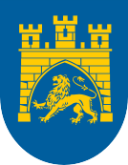 ЛЬВІВСЬКА МІСЬКА РАДАДепартамент гуманітарної політикиУправління освітиВідділ освіти Шевченківського та  Залізничного районівПочаткова школа  «Світанок» Львівської міської радиЛЬВІВСЬКА МІСЬКА РАДАДепартамент гуманітарної політикиУправління освітиВідділ освіти Шевченківського та  Залізничного районівПочаткова школа  «Світанок» Львівської міської радиЛЬВІВСЬКА МІСЬКА РАДАДепартамент гуманітарної політикиУправління освітиВідділ освіти Шевченківського та  Залізничного районівПочаткова школа  «Світанок» Львівської міської радиЛЬВІВСЬКА МІСЬКА РАДАДепартамент гуманітарної політикиУправління освітиВідділ освіти Шевченківського та  Залізничного районівПочаткова школа  «Світанок» Львівської міської радиЛЬВІВСЬКА МІСЬКА РАДАДепартамент гуманітарної політикиУправління освітиВідділ освіти Шевченківського та  Залізничного районівПочаткова школа  «Світанок» Львівської міської радиНАКАЗм. ЛьвівНАКАЗм. ЛьвівНАКАЗм. ЛьвівНАКАЗм. ЛьвівНАКАЗм. ЛьвівНАКАЗм. ЛьвівНАКАЗм. Львів29.10.29.10.2020р.№196                СХВАЛЕНО  на засіданні педагогічної ради  (протокол № 06 від 29 жовтня 2020 р.)                 ЗАТВЕРДЖЕНО  Наказ по школі від 29.10.2020 року № 196Рівні  Загальні критерії оцінювання навчальних досягнень учнів навчальних досягнень Бали Загальні критерії оцінювання навчальних досягнень учнів I. Початковий 1 Учні 	засвоїли 	знання 	у 	формі 	окремих 	фактів, елементарних уявлень I. Початковий 2 Учні відтворюють незначну частину навчального матеріалу, володіють окремими видами умінь на рівні 	копіювання 	зразка 	виконання 	певної навчальної дії  I. Початковий 3 Учні відтворюють незначну частину навчального матеріалу; з допомогою вчителя виконують елементарні завдання, потребують детального кількаразового їх пояснення II. Середній 4 Учні відтворюють частину навчального матеріалу у формі понять з допомогою вчителя, можуть повторити за зразком певну операцію, дію II. Середній 5 Учні відтворюють основний навчальний матеріал з допомогою вчителя, здатні з помилками й неточностями дати визначення понять II. Середній 6 Учні будують відповідь у засвоєній послідовності; виконують дії за зразком у подібній ситуації; самостійно працюють зі значною допомогою вчителя III. Достатній 7 Учні володіють поняттями, відтворюють їх  зміст, уміють наводити окремі власні приклади на підтвердження певних думок,  частково контролюють власні навчальні дії III. Достатній 8 Учні вміють розпізнавати об'єкти, які визначаються засвоєними поняттями; під час відповіді можуть відтворити засвоєний зміст в іншій послідовності, не змінюючи  логічних зв'язків; володіють вміннями на  рівні застосування способу діяльності за аналогією; самостійні роботи виконують з  незначною допомогою вчителя; відповідають логічно з окремими неточностями   9 Учні добре володіють вивченим матеріалом, застосовують знання в стандартних  ситуаціях, володіють вміннями виконувати окремі етапи розв'язання проблеми і застосовують їх у співробітництві з        учителем (частково-пошукова діяльність)  IV. Високий 10 Учні володіють системою понять у межах, визначених навчальними 	програмами, 	встановлюють 	як внутрішньопонятійні, так   і міжпонятійні зв'язки; вміють розпізнавати об'єкти, які охоплюються засвоєними поняттями різного рівня узагальнення; відповідь аргументують  новими прикладами     IV. Високий 11 Учні мають гнучкі знання в межах вимог навчальних програм, вміють застосовувати способи діяльності за аналогією і в нових ситуаціях  IV. Високий 12 Учні мають системні, міцні знання в обсязі та в межах вимог навчальних програм, усвідомлено використовують їх у стандартних та нестандартних ситуаціях; самостійні роботи виконують під            опосередкованим керівництвом; виконують творчі завдання 